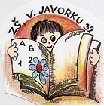 Základná škola, V. Javorku 32, 010 01 Žilina tel: 041/7637580    e-mail: riaditel@zsjavorku.sk    web: zsjavorku.edupage.org                                     Štatút športových triedČlánok 1Úvodné ustanovenieŠtatút športových  tried upravuje podmienky na zabezpečenie starostlivosti o žiakov športových tried na ZŠ, V. Javorku 32 v Žiline a osobitosti organizácie výchovno–vzdelávacieho procesu v týchto triedach.Športová trieda je zriadená za účelom prípravy športovo nadaných    a talentovaných žiakov 5.-9. ročníka v súlade s § 103 – 106 zákona č. 245/2008  Z. z. o výchove a vzdelávaní (školský zákon) a o zmene a doplnení zákonov, tiež § 9, ods. 2 a §  12 Vyhlášky MŠ SR o základnej škole. Vyučovanie sa realizuje v predmete Športová príprava podľa učebných osnov, ktoré sú záväzným dokumentom pre učiteľov Športovej prípravy a trénerov športových hokejových tried.Na zabezpečenie činnosti ŠT uzatvárajú štatutár ZŠ, V. Javorku 32 v Žiline a hokejový klub MsHKM Žilina, s.r.o. a  Slovenský futsal – Stredoregión dohodu o personálnom, materiálnom a finančnom zabezpečení činnosti a dobou platnosti jedného školského roka.Článok 2Organizácia výchovno–vzdelávacieho procesu v športových triedach Do jednej ŠT  v ročníku sa zaraďujú žiaci športového odvetvia: ľadový hokejfutsalUčebný plán v ŠT vychádza zo Štátneho vzdelávacieho programu a Školského vzdelávacieho programu. Pre žiaka ŠT je povinnou súčasťou výchovno–vzdelávacieho procesu každý tréning (okrem PN), zápas (podľa nominácie trénerom) a sústredenie nad rámce učebného plánu v Školskom vzdelávacom programe. Pre zabezpečenie koordinácie výchovno–vzdelávacej činnosti a športovej prípravy zriadi riaditeľ školy ako svoj poradný orgán Radu ŠT. Členmi Rady ŠT zástupca riaditeľa školy, koordinátor športovej činnosti, zástupca hokejového klubu, tréneri, triedni učitelia, zástupca rodičov, lekár. Zodpovednosť za žiakov ŠT počas presunu na tréning preberá príslušný tréner, ktorý dodržiava pravidlá bezpečnosti. Presun žiakov – hokejistov na zimný štadión a zo zimného štadióna je zabezpečený zmluvným autobusom, dozor vykonáva počas prepravy príslušný tréner žiakov zameraných na ľadový hokej.Článok 3Personálne zabezpečenieRiaditeľ ZŠ a športový klub zabezpečuje kvalifikované a odborné personálne obsadenie v ŠT, t. j.  zamestnancami, ktorí spĺňajú príslušné pedagogické vzdelanie a trénerskú kvalifikáciu.Športovú prípravu v ŠT zabezpečuje ZŠ v počte 3 vyučovacích hodín týždenne.Športovú prípravu v ŠT zabezpečujú tréneri, ktorí majú pracovnú zmluvu so ZŠ v rozsahu 3  vyučovacích hodín týždenne podľa rozvrhu a ročníka.ZŠ uzatvára so zamestnancami športového klubu pracovnú zmluvu alebo Dohodu o vykonaní práce na príslušný školský rok.Povinnosti trénerov: vypracovať' plán prípravy na školský rok (súťažnú sezónu)viest' tréningový denníkvyhodnotiť športovú činnosť športovej triedy v sezóne do 30.05. príslušného školského rokazabezpečiť pedagogický dozor nad žiakmi športových tried pri športových podujatiachspolupracovať a komunikovať s vedením školy, triednym učiteľom a rodičmi pri výchovných, vzdelávacích, zdravotných a športových problémoch žiakov športových triedzúčastňovať sa na zasadnutiach trénerskej rady v rámci hokejového klubu, Rady ŠHT, pedagogických rád a triednych schôdzok rodičovského združenia.Článok 4Finančné zabezpečenieČinnosť športových tried finančne zabezpečuje zriaďovateľ normatívnym financovaním.Na činnosť športových tried môžu formou darov prispievať aj iné fyzické a právnické osoby.Článok 5Zdravotné zabezpečenieŽiaci športových tried minimálne jedenkrát do roka absolvujú komplexné lekárske    vyšetrenie u športového lekára v sprievode  zákonného zástupcu (v prípade epidémie Covid-19 sa riadia opatreniami ÚVZ a RÚVZ v Žiline). Hokejový klub MsHKM Žilina, s.r.o. zabezpečí pre žiakov ŠT regeneráciu síl (plávanie, masáže a pod.)Počas zápasov, sústredení a pretekov je zabezpečená zdravotná služba na náklady športového klubu.Článok 6 Materiálno-technické zabezpečenieNa zabezpečenie kvalitných podmienok pre výučbu športovej prípravy zabezpečí ZŠ športové objekty  (telocvičňu, športovú halu, atletickú dráhu a iné priestory vhodné pre športovú činnosť), šatne, učebné pomôcky a zariadenia.Ostatné materiálno-technické zabezpečenie – ľadovú plochu, plaváreň,  zabezpečí hokejový klub MsHKM Žilina, s.r.o. Hokejový klub  poskytuje ľadovú plochu na výučbu športovej prípravy, na majstrovské a prípravné zápasy a turnaje.Hokejový klub MsHKM Žilina, s.r.o.  zabezpečí v rámci svojich možností hokejovú výstroj pre žiakov ŠT v jednotlivých ročníkoch.Rodičia žiakov ŠT znášajú časť nákladov zo svojich prostriedkov  Článok 7 Prijímanie, zaraďovanie a vyraďovanie žiakov, disciplinárne konaniePrijímanie žiakov do športových tried sa uskutočňuje na základe splnenia podmienok stanovených v bode 2 čl.7 tohto štatútu.Do ŠT sa vyberajú  športovo–talentovaní žiaci z rôznych ZŠ na základe výberu, súhlasu lekára a zákonného zástupcu. Výber sa uskutočňuje podľa výsledkov dosiahnutých pri stanovených testoch na overenie schopností a predpokladov počas prípravy v prípravke, podľa výchovno-vzdelávacích výsledkov a príslušnosť k danému klubu, registrácia v klube.Do ŠT môže riaditeľ školy prijať žiaka aj do vyššieho ročníka na základe preukázaného športového nadania a za predpokladu neprekročenia počtu žiakov  v triedach v súlade s § 29 ods. 5 zákona č. 245/2008 Z. z. (školský zákon), respektíve udelením výnimky zriaďovateľom.Riaditeľ školy môže vyradiť žiaka zo športovej prípravy:pre neplnenie požiadaviek športovej prípravypre neplnenie výchovno-vzdelávacích požiadaviekzo zdravotných dôvodov na návrh lekárana žiadosť zákonného zástupcu žiaka.Pri vyraďovaní žiaka zo ŠT postupuje riaditeľ školy v zmysle § 12 ods. 5 Vyhlášky MŠ SR o ZŠ č. 320/2008.Disciplinárne konanie -  prípade, že sa žiak dopustí priestupkov v škole alebo pri športovej činnosti, dodržiava sa nasledovný postup pri ich riešení:pohovor s rodičmi (písomný záznam)zastavenie športovej činnosti na určitý časznížená známka zo správania na II,  III. stupeňvylúčenie zo ŠTZásady vylúčenia žiaka zo ŠTŽiak môže byť vylúčený z nasledovných dôvodov:prospechovýchna polročnom vysvedčení má známku nedostatočný (podmienečne vylúčený) na koncoročnom vysvedčení žiak nesplnil podmienky postupu do vyššieho ročníka, t.j. neprospel na opravných skúškach (vylúčený)výchovnýchna vysvedčení má zníženú známku zo správania na 2. stupeň (podmienečne vylúčený)na vysvedčení má zníženú známku zo správania na 3. alebo 4.  stupeň (vylúčený)športovýchzhoršenie zdravotného stavu (žiadosť rodiča doložená lekárskym potvrdením)neplnenie ukazovateľov všeobecnej a špeciálnej pohybovej výkonnosti neúčasť na tréningovom procese bez ospravedlnenia (nezáujem zo strany žiaka i rodiča) opakované nerešpektovanie pokynov trénerov ani po disciplinárnych         opatreniach.Článok 8 Povinnosti rodičovZabezpečovať pravidelnosť dochádzky športovca na tréningový proces, v prípade nominácie na zápas, súťaž, včasnosť  príchodu k autobusu, na štadión, pripadne k ZŠ. Prípadnú neúčasť hráča včas oznámiť vedúcemu družstva, resp. hlavnému trénerovi. Ospravedlniť triednemu učiteľovi a trénerovi svoje dieťa v prípade choroby, rodinných dôvodov  - písomne, telefonicky, e-mailom.Povinne sa zúčastňovať  všetkých stretnutí rodičov zvolávaných školou                                                                    ako aj klubom.Článok 9Povinnosti žiaka ŠTZúčastňovať sa tréningovej činnosti, zápasov, na ktoré je nominovaný a ostatných činností, priamo súvisiacich s tréningami, zápasmi, súťažami.Dodržiavať školský poriadok ZŠ.Dosahovať požadované vyučovacie a športové výsledky.Vzorne reprezentovať hokejový klub a školu. V príprave na tréning a zápas rešpektovať pokyny trénera, resp. vedúceho družstva.Spoločensky primerane a disciplinovane  vystupovať voči trénerom, spoluhráčom, vedeniu družstva a funkcionárom klubu.Včas ospravedlniť svoju neúčasť na tréningu písomnou formou potvrdenou rodičom, resp. lekárom. Článok 10Záverečné ustanovenieŠtatút nadobúda platnosť dňom podpísania zainteresovaných strán, v prípade potreby je možné po vzájomnej dohode doplniť, prípadne zmeniť jednotlivé ustanovenia, bez toho, aby bolo nutné vytvoriť nový štatút. Zmeny a doplnky musia mať písomnú formu  a musia byť odsúhlasené a podpísané všetkými zainteresovanými stranami formou prílohy.2. Štatút je možné zrušiť na základe vzájomného dohovoru písomnou formou a to vždy             s termínom 30. mája príslušného kalendárneho roka, pričom ŠT musia fungovať minimálne do 30. júna príslušného roka tak, aby nebol narušený chod školy. 3. V prípade, že jedna zo zúčastnených strán nedodržiava vzájomne dohodnuté  podmienky a neplní si tak svoje povinnosti voči ŠT, je možné odstúpiť jednostranne od dohody, ale jej definitívna platnosť nastane k 30. júnu príslušného roka. Do tohto termínu sú zainteresované strany povinné zabezpečiť chod ŠT na požadovanej úrovni.V Žiline, 02.09. 2021.........................................................       ..................................         .................................RNDr. Jana Popluhárová Čellárová       Mgr. Milan Ladiver              Ing. Dušan Dobšovič       riaditeľka ZŠ                                       konateľ MsHKM                 predseda združeniaDátum účinnosti: 01.09. 2021Dátum účinnosti: 01.09. 2021Dátum účinnosti: 01.09. 2021FunkciaMenoDátumPodpisVypracoval:Zástupkyňa RŠIng. Kotercová27.08.2021Schválil:Riaditeľka ZŠRNDr. Popluhárová  Čellárová02.09.2021